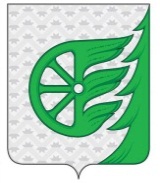 СОВЕТ ДЕПУТАТОВ ГОРОДСКОГО ОКРУГА ГОРОД ШАХУНЬЯНИЖЕГОРОДСКОЙ ОБЛАСТИР Е Ш Е Н И Е  (ПРОЕКТ)От 18 марта 2022 года                                                                                               №75-«О назначении на должность председателяконтрольно-счетной комиссии городского округа город Шахунья Нижегородской области»     В соответствии с Федеральным законом от 07.02.2011 № 6-ФЗ «Об общих принципах организации и деятельности контрольно-счетных органов субъектов Российской Федерации и муниципальных образований», Федеральным законом от 06.10.2003 № 131-ФЗ «Об общих принципах организации местного самоуправления в Российской Федерации»; на основании Устава городского округа город Шахунья Нижегородской области, Совет депутатов городского округа город Шахунья Нижегородской области решил:     1. Назначить на должность председателя контрольно-счетной комиссии городского округа город Шахунья Нижегородской области ______________ сроком на пять лет.      2. Определить, что _______________ вступает в должность председателя контрольно-счетной комиссии городского округа город Шахунья Нижегородской области с 21 марта 2022 года.     3. Признать утратившим силу решение Совета депутатов городского округа город Шахунья Нижегородской области от 22.09.2017 № 1-7 «О назначении на должность председателя контрольно-счетной комиссии Совета депутатов городского округа город Шахунья Нижегородской области» с 18 февраля 2022 года.     4. Настоящее решение вступает в силу со дня его принятия и подлежит опубликованию на официальном сайте администрации городского округа город Шахунья Нижегородской области.Председатель Совета депутатов  городского округа город Шахунья                                                                         О.А. ДахноГлава местного самоуправлениягородского округа город Шахунья 				                          Р.В. Кошелев